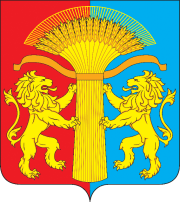 АДМИНИСТРАЦИЯ КАНСКОГО РАЙОНАКРАСНОЯРСКОГО КРАЯПОСТАНОВЛЕНИЕ25.04.2024 г.                                        г. Канск                                      № 236 - пг Об утверждении мероприятий по подготовке объектов жилищно-коммунального хозяйства Канского района к осенне-зимнему отопительному периоду 2024-2025 годовВ целях качественной подготовки объектов жилищно-коммунального комплекса Канского района к осенне-зимнему отопительному периоду    2022-2023 годов, руководствуясь статьями 38, 40 Устава Канского района, Красноярского края ПОСТАНОВЛЯЮ:1. Утвердить «Мероприятия по подготовке объектов жилищно-коммунального хозяйства Канского района к осенне-зимнему отопительному периоду 2024-2025 годов» согласно приложению № 1.2. МКУ «УС, ЖКХ и ООПС администрации Канского района»  (Токова Е.А.) осуществлять контроль по выполнению мероприятий             по подготовке к осенне-зимнему отопительному периоду    2024-2025 годов объектов коммунального назначения и жилищного фонда, организовать           и обеспечить безусловное выполнение утвержденных мероприятий предприятиями жилищно-коммунального хозяйства района. Особое внимание уделить объектам жизнеобеспечения населения, находящимся        на балансе сельскохозяйственных и других предприятий.3. Контроль за выполнением постановления оставляю за собой.4. Постановление вступает в силу в день, следующий за днем            его опубликования в официальном печатном издании «Вести Канского района» и  подлежит размещению на официальном сайте муниципального образования Канский район  в информационно-телекоммуникационной сети «Интернет».Глава Канского района	                                                                    А.А. Заруцкий    